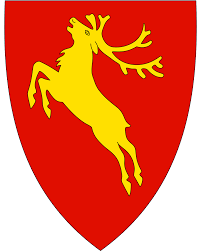 Godkjenning av lånekort for lånare under 15 årMerk: Vi legg inn ein 4-sifra kode på lånekortet. Vi legg inn 1234 som standardkode. Denne kan de endre sjølv ved å logge inn på biblioteket si nettside. https://www.vaga.kommune.no/tenester/kultur-idrett-og-fritid/bibliotekEg er føresett for……………………………………………. (barnet sitt namn i blokkbokstavar)og godkjenner at han/ hun får lånekort ved Vågå bibliotek. Eg har lese lånereglane, og er samd i desse. https://www.vaga.kommune.no/tenester/kultur-idrett-og-fritid/bibliotek/lanereglar-og-skjema-for-godkjenning-av-lanar-under-15-ar/Endrar opplysningar på lånekortet seg må eg melde frå om dette, det skjer ikkje automatisk i databasen til biblioteket.Info til lånekortetBarnet sin fødselsdato______________________________Adresse (Har barnet to adresser må de velge ein)Epost til føresett (de vil få epost når lånekontoen blir brukt) Nb- viktig! _________________________________Telefon til ein føresett _______________________________Namn……………………………………………(føresett sitt namn i blokkbokstavar)Dato……………………Underskrift………………………………………